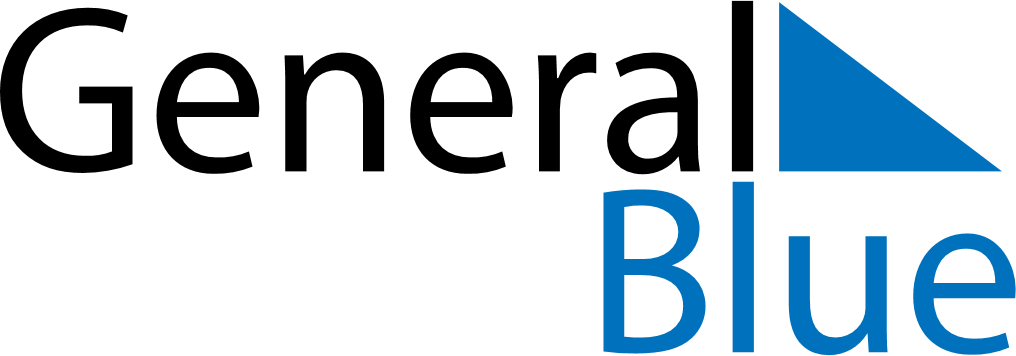 Weekly Meal Tracker November 22, 2027 - November 28, 2027Weekly Meal Tracker November 22, 2027 - November 28, 2027Weekly Meal Tracker November 22, 2027 - November 28, 2027Weekly Meal Tracker November 22, 2027 - November 28, 2027Weekly Meal Tracker November 22, 2027 - November 28, 2027Weekly Meal Tracker November 22, 2027 - November 28, 2027MondayNov 22TuesdayNov 23TuesdayNov 23WednesdayNov 24ThursdayNov 25FridayNov 26SaturdayNov 27SundayNov 28BreakfastLunchDinner